ASOCIACIÓN ESPAÑOLA DE ANTROPOLOGÍA Y ODONTOLOGÍA FORENSE (AEAOF)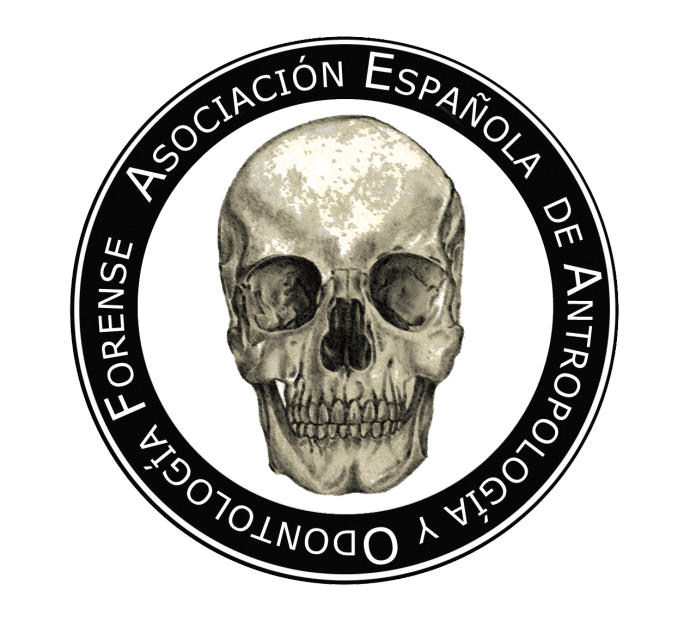 FORMULARIO DE SOLICITUD DE INGRESO PARA NUEVOS/AS SOCIOS/ASMediante la presentación de este formulario, solicito pertenecer a la Asociación Española de Antropología y Odontología Forenses (AEAOF). Para ello, y de conformidad con los vigentes estatutos, les adjunto mis datos de filiación, los requisitos exigidos para su pertenencia y los nombres de dos miembros de la AEAOF que avalan mi propuesta. Así mismo, y en el caso de ser aceptado/a como miembro de la AEAOF les autorizo al cobro bancario de la cuota anual de la asociación. 1.- DATOS DE FILIACIÓN: Nombre: Apellidos: Dirección (calle, nº, piso y C.P.):Ciudad/Municipio:Provincia:                                                   País: Teléfono:Email:Nacionalidad: 2.- MÉRITOS ALEGADOS: Estudios (licenciatura/grado universitario, máster y/o doctorado en su caso):Actividad profesional actual:Otros méritos (curriculares o profesionales) alegados (opcional):3.- SOCIOS/AS DE LA AEAOF QUE AVALAN MI SOLICITUD:4.- MOTIVACIÓN DE INGRESO EN LA AEAOF (donde conste la vinculación del candidato/a con la Antropología y/u Odontología Forense)5.-. DATOS BANCARIOS: Por la presente, autorizo a la Asociación Española de Antropología y Odontología Forenses al cobro de la cuota anual. IBAN:  En                                                , a              de                    de 2024.Firmado: Remitir el presente Formulario de Solicitud firmado, junto a breve resumen del curriculum vitae,  a la Secretaría de la Asociación Española de Antropología y Odontología Forenses por correo electrónico: antropologiaforense.aeaof@gmail.com Nombre y ApellidosFirma (preferiblemente digital)